kalite politikamız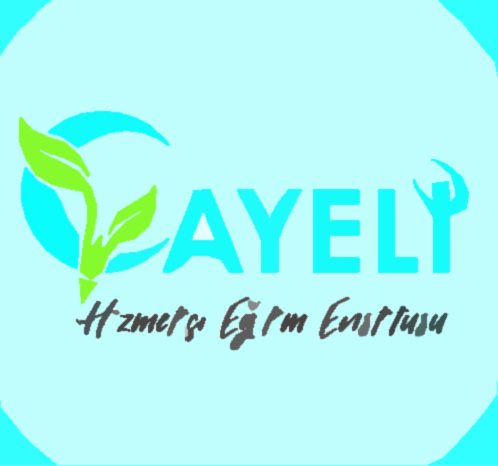 ISO 9001:2015 KALİTE YÖNETİM SİSTEMİ ŞARTLARINI UYGULAMAK VE SÜREKLİ OLARAK İYİLEŞTİRMEK VE GELİŞTİRMEK,VERİLEN YEMEK HİZMETLERİNDE KULLANILAN MALZEMELERİN TÜRK GIDA KODEKSİNE UYGUNLUK YÜKÜMLÜLÜKLERİNİN YERİNE GETİRİLECEĞİNİ VE TEDARİKÇİLERİMİZİN DE AYNI FELSEFE İLE YÖNETİLEN TEDARİKÇİLER ARASINDAN SEÇMEYE ÖZEN GÖSTERMEK.TANIMLANMIŞ VE ÖLÇÜLEBİLİR KALİTE KRİTERLERİNE UYGUN, FİZİKSEL, KİMYASAL VEYA MİKROBİYOLOJİK AÇIDAN HERHANGİ BİR BULAŞMA OLMAMIŞ, İNSAN SAĞLIĞINI TEHLİKEYE SOKMAYACAK ÜRÜN VE HİZMETLER ÜRETMEK VE MÜŞTERİLERİNE SUNMAK,MÜŞTERİ İHTİYAÇ VE BEKLENTİLERİNİ EN HIZLI VE EN İYİ ŞEKİLDE KARŞILAMAK KALİTELİ VE HİJYENİK ÜRÜN VE HİZMETLER SUNMAK,MÜŞTERİ MEMNUNİYETİNE ÖNEM VE ÖNCELİK VERMEK, MÜŞTERİ BEKLENTİLERİNİN ÜZERİNE ÇIKMAK İÇİN ÇALIŞMAK,ÇALIŞANLARININ DÜZENLİ VE SÜREKLİ EĞİTİMLER İLE KENDİLERİNİ GELİŞTİRMELERİNİ SAĞLAMAK,TAM HİJYENİK ŞARTLARA UYGUN ORTAMDA KONAKLAMANIN GERÇEKLEŞMESİ TAAHHÜDÜNÜ SÜRDÜRMEK,KALİTE YÖNETİM SİSTEMİ STANDARTLARININ SÜREKLİLİĞİNİ SAĞLAMAK İÇİN HEDEF VE PLANLARIMIZI KESİNTİSİZ UYGULAMAK,ÜRÜNÜN SATIN ALINMASI, DEPOLANMASI, ÜRETİMİ VE SUNUMUNU KONTROL ALTINDA TUTARAK, PROBLEMLERİ ORTAYA ÇIKMADAN ÖNLEMEK.MÜŞTERİLERİMİZE SUNDUĞUMUZ HİZMETLERİN HER ZAMAN YÜKSEK STANDARTLARDA OLMASI İÇİN DEĞİŞEN TEKNOLOJİLERİ, İLETİŞİM ARAÇLARINI VE İŞLETME KAYNAKLARINI ETKİN BİR BİÇİMDE KULLANMAK,TÜM ÜRETİM, KONAKLAMA VE EĞİTİM FAALİYETLERİMİZ SÜRESİNCE, EKOLOJİK DENGEYE ZARAR VERMEMEK İÇİN GEREKLİ HER TÜRLÜ ÇEVRESEL TEDBİRLERİ ALMAK,HİZMETLERİMİZ SÜRESİNCE DOĞAL KAYNAK KULLANIMININ VE ATIK ÜRETİMİNİN AZALTILMASINI SAĞLAMAK,TOPRAĞA, SUYA VE DİĞER DOĞAL ORTAMLARA YÖNELİK KİRLENMENİN ÖNLENMESİNİ SAĞLAMAK,GELECEK NESİLLERE YAŞANABİLİR BİR ÇEVREYİ MİRAS BIRAKMAK,MESLEK HASTALIKLARI, BULAŞICI HASTALIKLAR (HIV/AIDS) İŞ SAĞLIĞI VE GÜVENLİĞİ KONULARINDAKİ TÜM RİSKLERİ DEĞERLENDİMEK VE KORUYUCU TEDBİRLER ALMAK,ÇALIŞANLARIMIZIN SAĞLIĞINI, İŞ GÜVENLİĞİNİ, BUGÜNÜNÜ VE YARININI  GÜVENCE ALTINA ALMAK,HER YIL HEDEFLERİNİ BİR ÜST SEVİYEYE TAŞIMAK,ÖNCE İNSAN FELSEFESİNDEN HAREKETLE; ETKİN OLARAK UYGULANAN VE SÜREKLİ GELİŞTİRİLEN KALİTE YÖNETİM SİSTEMİMİZLE SADECE TEHLİKE, RİSK VE TEHDİTLERİ ÖNLEMEK DEĞİL BUNLARI FIRSATA ÇEVİREBİLMEK,